Пластиковые окна по доступной ценеКупить окна ПВХ в Слуцке – отличное решение для квартиры, частного дома. Они обеспечивают необходимую герметичность, звуко-, теплоизоляцию, выглядят очень красиво. Делая ремонт в доме, вы с легкостью подберете оформление к своему интерьеру в Слуцке. Обращайтесь в компанию «OKNA GARANT» – здесь можно на выгодных условиях заказать пластиковые окна. Чем хороши евроокна?Изготовлены они на современном оборудовании, что гарантирует продолжительный срок службы. Просты в использовании, идеально подходят для коммерческих зданий, квартир, частных домов, офисов. Покупают евроокна, потому что они:имеют современную фурнитуру;состоят из прочных рам, стекол;не портятся при резких перепадах температур, условиях повышенной влажности;изготовлены из высококачественных материалов;открываются в обе стороны.Они долговечнее, функциональнее, чем деревянные рамы. Поэтому вытеснили с рынка конструкции, устанавливающиеся в домах на протяжении десятилетий. Приобрести их в городе Слуцк можно по самым умеренным ценам.Преимущества металлопластиковых окон Современные оконные конструкции способны обеспечить не только сохранение тепла в помещении, но и хорошую звукоизоляцию. Металлопластиковые окна устойчивы к внешним воздействиям, выдерживают любые нагрузки, отличаются стильным дизайном. Современная технология изготовления обеспечивает прекрасные эксплуатационные характеристики. Производятся изделия на заводе с жестким контролем качества. Сомнений в их высоком качестве просто не может быть.Как заказать пластиковые окна?Приобретать окна под заказ – целесообразно в плане качества, экономии времени и денег. Обращайтесь в OKNA GARANT. У нас собственное производство. При работе соблюдаются установленные законом нормы и правила, в том числе, касающиеся защиты безопасности людей. Мы не только продаем изделия от производителя, но и помогаем с их установкой. Установить их можно очень быстро, обратившись за помощью в компанию. Стоимость пластиковых окон невысокая. Итоговая сумма зависит от деталей заказа и цены за м2. Заказать конструкции можно, позвонив по телефону, заполнив короткую заявку на сайте. Компания гарантирует долговечность окон и их оперативную доставку. К примеру, в Слуцке – она бесплатная.Замерщик составит проект окон, опираясь на который, будет их создавать. 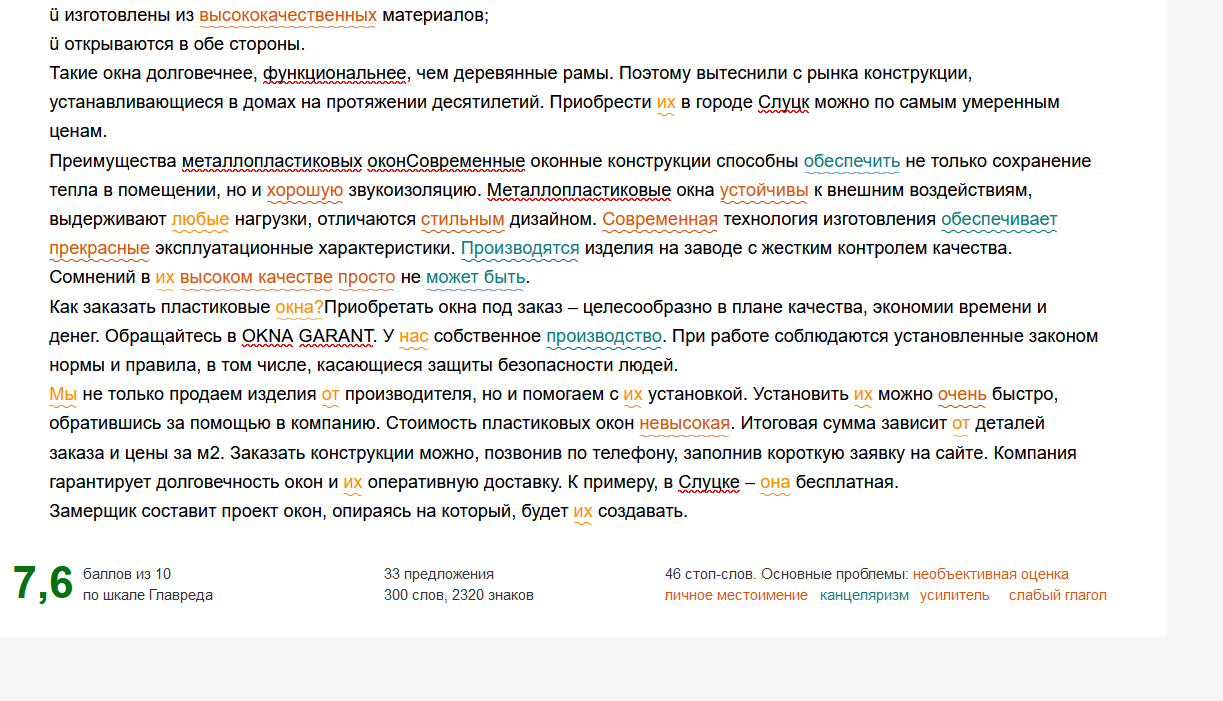 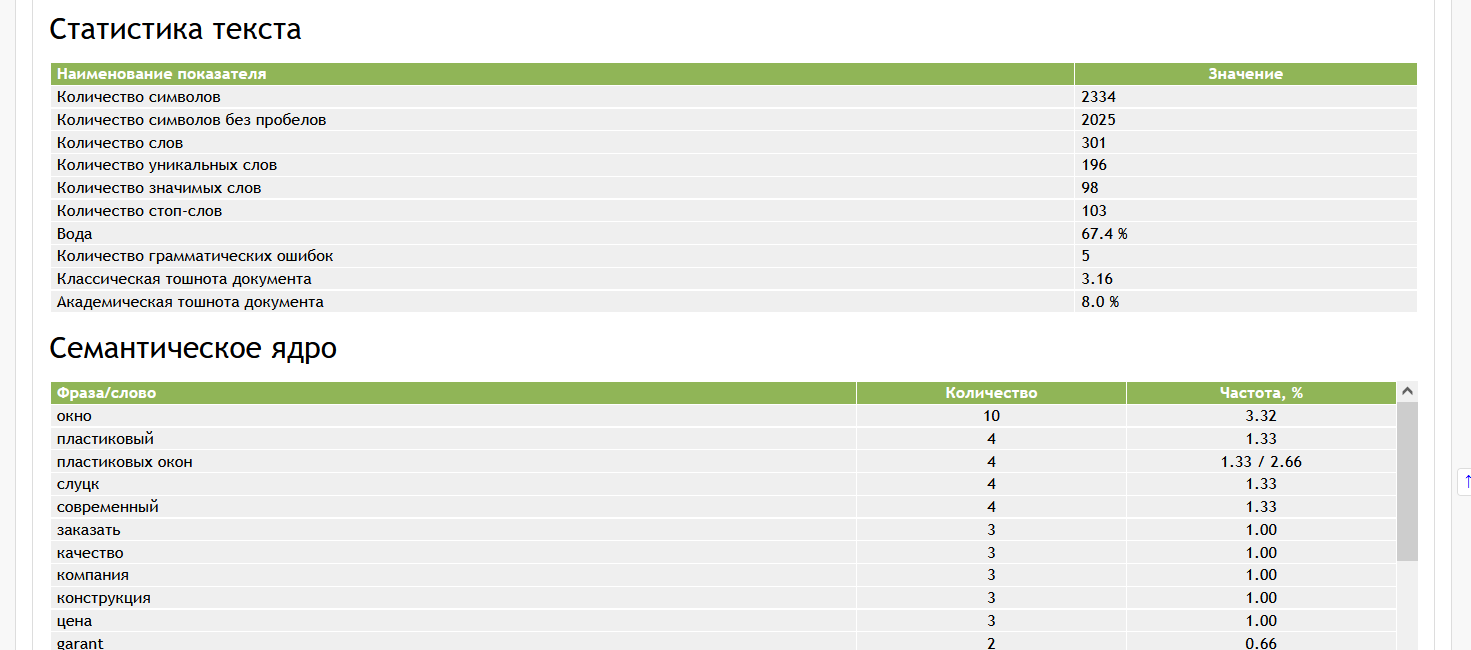 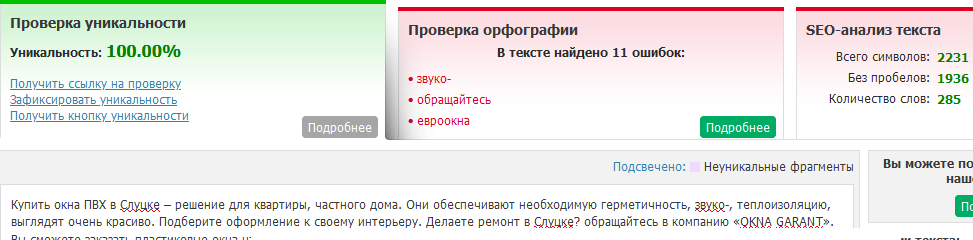 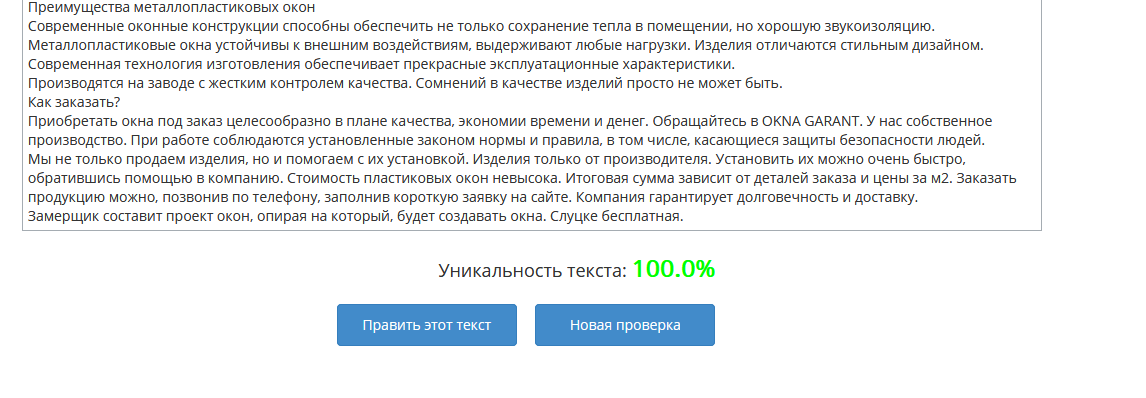 